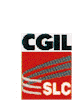 Sindacato Lavoratori Comunicazione     Coordinamento Regionale Puglia                                                                                                                                                                                                      Via Vincenzo Calace,  4  - 70123 BARI   tel. 080/5736207 – 02 – 70 - 49   fax  080/5736208http://www.slccgilpuglia.com                                                                      e-mail: slccgilpuglia@tin.it COMUNICATOSulla formazione non accettiamo ricatti ma si trovino soluzioni che garantiscano sviluppo e qualità a Lavoratori ed imprese.Le preoccupazioni diffuse attraverso la stampa da ASSOCONTACT riguardante la questione relativa all'erogazione dei fondi in materia di formazione riapre una questione strategica ed importante relativa alla gestione di denaro pubblico ed alla serietà con cui le aziende si insediano nell'ambito territoriale.Il progetto regionale relativo al bando di formazione per le aziende a cui hanno partecipato diversi call center importanti,presenti sul territorio pugliese, è testimonianza di come la Regione Puglia riservi una grande importanza ad un aspetto,quale quello legato alla formazione dei lavoratori, che permette alle imprese di innovarsi e qualificare sempre più il personale.
Certamente è necessario un requisito: le imprese devono avere consapevolezza che la formazione è tale e deve servire esclusivamente a questo scopo e non fungere quasi da "ammortizzatore sociale" per abbattere il costo del lavoro, utilizzando impropriamente quindi denaro pubblico.Siamo perfettamente coscienti che nelle aziende labour intensive,dove la formazione delle persone ed il costo del lavoro incidono in maniera importante,questo tema sia particolarmente delicato: ma come SLC CGIL riteniamo che i criteri,tra cui la serietà e progettualità delle imprese, non possono passare in second'ordine.Per questo riteniamo sbagliato il piano su cui la discussione potrebbe scivolare: siamo fermamente convinti che non fosse volontà di ASSOCONTACT dichiarare come la permanenza sul territorio pugliese di grandi aziende del settore sia legata all'erogazione dei fondi perché potrebbe intendersi come un ricatto. Possiamo tranquillamente affermare che ai ricatti non si cede ed è un piano sbagliato di discussione:siamo sicuri che nemmeno ASSOCONTACT voglia affrontare il problema con queste premesse.Dall'altra parte,tuttavia,non possiamo non invitare gli organi competenti a verificare che effettivamente non si determini nemmeno l'effetto opposto: cioè è doveroso verificare che effettivamente anche le grandi aziende possano accedere ai bandi e che le burocrazie non siano ostacolo insormontabile.Il rispetto delle regole per le imprese connesso al corretto utilizzo dei fondi pubblici che permetta alle imprese di svilupparsi e consolidarsi sul territorio sono elementi imprescindibili,anche qui in Puglia: per cui invitiamo tutte le parti a trovare le soluzioni che permettano di soddisfare le diverse esigenze impedendo sperpero pubblico e favorendo il corretto sviluppo imprenditoriale.Come SLC CGIL PUGLIA siamo disponibili a giocare la nostra partita,sgombrando il campo da ricatti e favorendo rapporti e sviluppo sul territorio in nome di occupazione stabile e di qualità.

                  Andrea Lumino				                       Nicola Di Ceglie 
    Coord. Call center SLC CGIL PUGLIA  		              Segr. Gen.le SLC CGIL PUGLIA